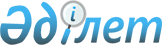 Қазақстан Республикасында тұрғын үй-коммуналдық саланы дамыту бағдарламасының жобасын әзiрлеу жөнiнде жұмыс тобын құру туралыҚазақстан Республикасы Премьер-Министрінің 2004 жылғы 18 маусымдағы N 179-ө өкімі

      1. Қазақстан Республикасында тұрғын үй-коммуналдық саланы дамыту бағдарламасының жобасын әзiрлеу мақсатында мынадай құрамда жұмыс тобы құрылсын: Мыңбаев               - Қазақстан Республикасы Премьер-Министрiнiң 

Сауат Мұхаметбайұлы     орынбасары, жетекші Лукин                 - Қазақстан Республикасының Индустрия және 

Андрей Иванович         сауда вице-министрi, жетекшiнiң орынбасары Чирков                - Қазақстан Республикасы Индустрия және сауда 

Владимир Николаевич     министрлiгiнiң Құрылыс iстерi жөнiндегi 

                        комитетi төрағасының орынбасары, хатшы Әйтекенов             - Қазақстан Республикасының Экономика және 

Қайрат Медiбайұлы       бюджеттiк жоспарлау вице-министрi Мыңбаев               - Қазақстан Республикасының Табиғи 

Алмас Саятұлы           монополияларды реттеу және бәсекелестiктi 

                        қорғау жөнiндегi агенттiгi төрағасының 

                        орынбасары Сәрсебеков            - Қазақстан Республикасының Қаржы министрлiгi 

Марат Болатұлы          Мемлекеттiк мүлiк және жекешелендiру 

                        комитетiнiң республикалық мемлекеттiк заңды 

                        тұлғалармен жұмыс жөнiндегi басқарма 

                        бастығының орынбасары Жүсiпова                Қазақстан Республикасының Қаржы министрлiгi 

Айжан Ранатқызы         Салық комитетiнiң Әдiснама басқармасы 

                        корпоративтiк табыс салығының әдiснамасы 

                        бөлiмiнiң бастығы Тайыров                 Қазақстан Республикасының Еңбек және 

Фархад Омарұлы          халықты әлеуметтік қорғау министрлiгi заң 

                        басқармасының бастығы Эльзенбах               Қазақстан Республикасының Статистика 

Ирина Яновна            жөнiндегi агенттiгi Статистикалық ақпаратты 

                        талдау және жариялау департаментi 

                        директорының орынбасары Бәйменова               Қазақстан Республикасының Мемлекеттiк сатып 

Әлима Нұржiгiтқызы      алу жөнiндегi агенттiгi мемлекеттiк сатып 

                        алу әдiснамасы басқармасының бастығы 

      2. Жұмыс тобы 2004 жылғы 15 шiлдеге Қазақстан Республикасында тұрғын үй-коммуналдық саланы дамыту бағдарламасының жобасы жөнiндегi ұсыныстарды Қазақстан Республикасының Үкiметiне берсiн. 

      3. Осы өкiмнiң орындалуын бақылау Қазақстан Республикасы Премьер-Министрiнiң орынбасары C.M. Мыңбаевқа жүктелсiн.       Премьер-Министр 
					© 2012. Қазақстан Республикасы Әділет министрлігінің «Қазақстан Республикасының Заңнама және құқықтық ақпарат институты» ШЖҚ РМК
				